1) Cosa significa “convoluzione di un’immagine con un filtro digitale”?2) Definire formalmente i due operatori di base della morfologia matematica e illustrarne brevemente il funzionamento.2) Perché il confronto “pixel-a-pixel” generalmente non è efficace in applicazioni reali per la ricerca di un oggetto all’interno di un’immagine?4) Basandosi sulla libreria di classi utilizzata durante il corso, implementare in C# una classe denominata “Esercizio”, derivata da ImageOperation<Image<byte>, Image<byte>>, che implementi l’algoritmo seguente:Sia InputImage l’immagine grayscale di input.Binarizzare InputImage utilizzando come soglia la media dei livelli di grigio dei pixel nell’immagine stessa che sono minimi locali di luminosità (considerando semplicemente l’intorno di 8 pixel di ciascuno). Qualora nessun pixel soddisfacesse tale proprietà, utilizzare il valore 32 come soglia.Eseguire, sul risultato del passo precedente, un’operazione morfologica di apertura con un cerchio di diametro 3 pixel come elemento strutturante: sia A il risultato.Eseguire, sul risultato del passo 2, un’operazione morfologica di chiusura con un cerchio di diametro 5 pixel come elemento strutturante: sia C il risultato.Determinare l’intersezione fra tutti i pixel di foreground di A con distanza maggiore di 2 pixel (secondo la metrica d8) dal background e tutti i pixel di foreground di C con distanza maggiore di 5 pixel (sempre secondo d8) dal background.Restituire come output un’immagine grayscale (Result) in cui i pixel determinati al punto 4 hanno luminosità pari a 128 e i restanti pixel hanno luminosità pari a un quarto della corrispondente luminosità in InputImage.Il diagramma seguente mostra le classi della libreria che possono essere utilizzate (senza doverle re-implementare) per semplificare lo svolgimento dell’esercizio. N.B. non è consentito utilizzare classi della libreria non presenti nel diagramma.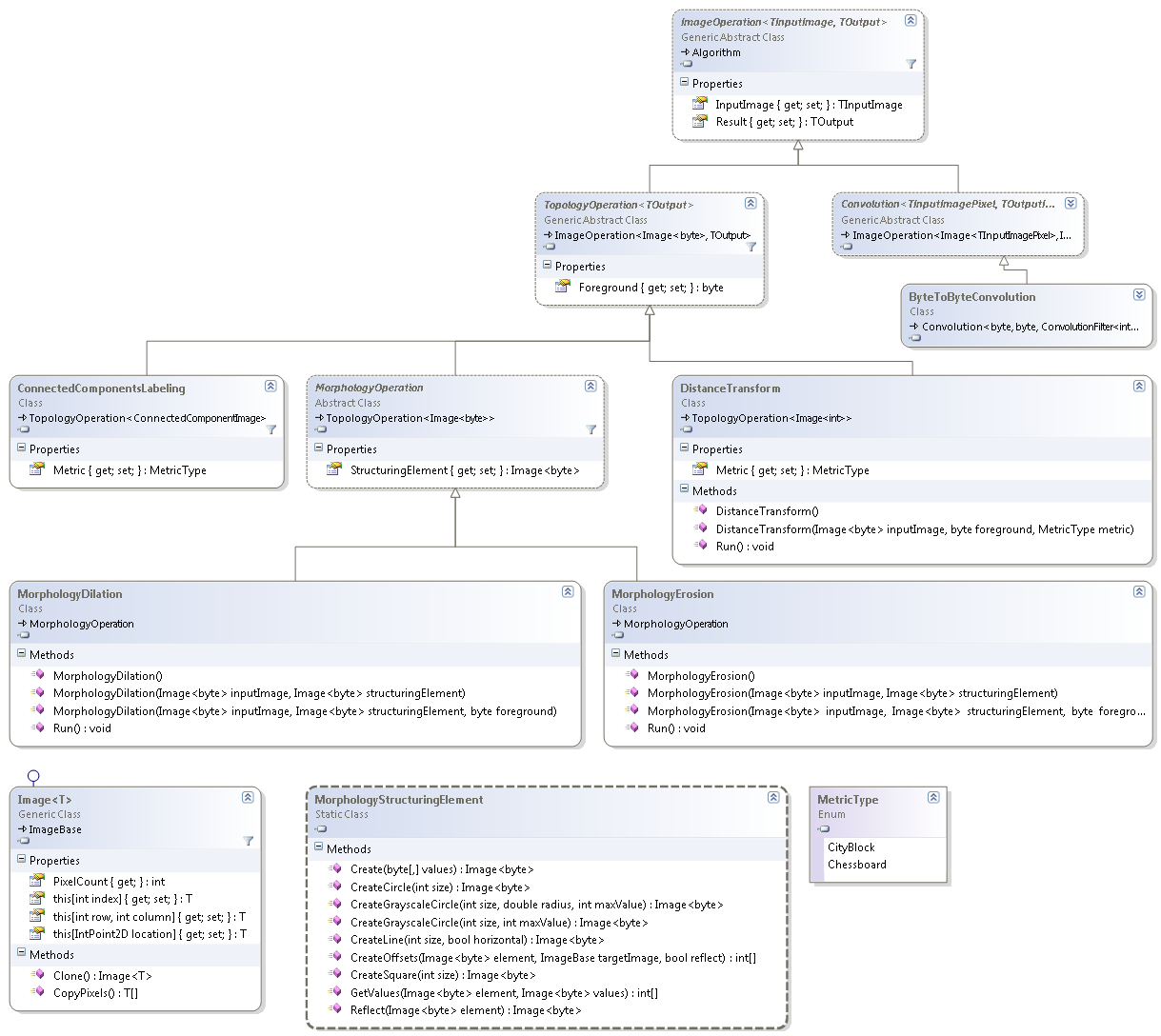 